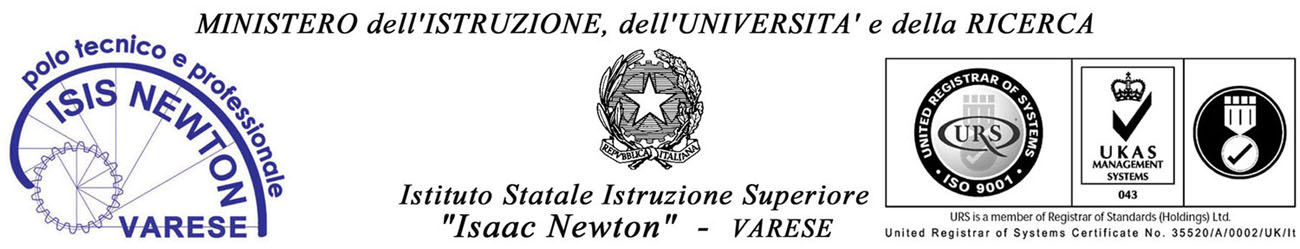 SCHEDA DA ALLEGARE ALLAVERIFICA SCRITTA DI ALUNNI CON BISOGNI EDUCATIVI SPECIALIAlunno ______________________________________________________________ Classe ____________________Verifica di _____________________________________ Data ________________ Docente ____________________(basarsi solo su ciò che è previsto dal PDP/PEI dell’ alunno)Annotazioni per future verifiche:                						            Firma dell’alunno Note: 										          Firma del DocenteIn vista di questa prova, all’ alunno sono stati indicati gli argomenti da studiare e gli obiettivi da conseguire? □  Si      □  NoLa data della verifica è stata stabilita in anticipo? □   Si      □  NoLa prova  è stata formulata per obiettivi ….. □   Uguali a quelli del resto della classe □   Ridotti □   Minimi □   DifferenziatiRispetto a quella somministrata al resto della classe, la prova è … □   Uguale□   Ridotta□   EquipollenteÈ stato tenuto presente se nel PDP/PEI vi sono indicazioni  sulle tipologie di prove più opportune da utilizzare?□   Si       □  NoI quesiti per accertare gli obiettivi irrinunciabili sono stati chiaramente indicati?□   Si       □  NoÈ stato concesso all’ alunno tempo maggiore di esecuzione? □   Si  ( __________  minuti)  □  No□   No, perché la prova era ridotta.□   Si, ma non ha voluto avvalerseneL’ alunno ha potuto usare schemi, tabelle, formulari concordati con il docente in anticipo? □   Si       □  No□   Si, ma non ha voluto avvalerseneL’ alunno ha potuto usare la calcolatrice e/o altri ausili informatici? □   Si       □  No□   Si, ma non ha voluto avvalerseneNello stesso giorno erano previste altre verifiche scritte o orali per l’ alunno? □   Si       □  NoQuesta prova è integrata con una ulteriore prova orale ? □   Si       □  No